Abstract für das Stuttgarter Symposium für Produktentwicklung 2025– Konferenz am 22. Mai 2025 –HAUPTTITEL(Bitte keine Autorenangaben, da Blind-Review!)1	KapitelüberschriftUmfang des Abstracts: 2 Seiten inklusive Literaturquellen und Bildern!Textschrift: Calibri (11pt.), BlocksatzZwischenkapitelAnbei zur Orientierung die Vorgaben zur Angabe von Literaturquellen im Fullpaper.Textschrift Literaturverzeichnis: Calibri (10p.)Zeitschriftenaufsatz:Brown et al. 2007 	Brown, Charleen; Trefil, James; Caringella, Paul: Citing is easy. In: Style Review 24 (2007), Nr. 2, S. 10-19.Beitrag in Sammelwerk (z. B. Beitrag in einem Konferenzband):Twain und Singer 2004 	Twain, Ellen; Singer, Peter: Structuring your knowledge, Bd. 1. In: Frey, Francis (Hrsg.): The art of writing. 2. Aufl. Sheffield: Quickpress, 2004, S. 88-170.Buch:Sukowski 2009 	Sukowski, Richard Wilson: Golden rules for writing well. 2. Aufl. Toronto: University Press, 2009.Hochschulschrift (z. B. Dissertation):Dennig 2009	Dennig, Hans-Jörg: Entwicklung einer schnell schaltenden Bremse und Kupplung für Linearbewegungen zum Überlastschutz in Werkzeugmaschinen. Universität Stuttgart, Institut für Konstruktionstechnik und Technisches Design, Dissertation, 2009.Norm (z. B. DIN Norm oder VDI-Richtlinie):DIN 1505 Teil 2 1984	Norm DIN 1505 Teil 2 Januar 1984. Titelangaben von Dokumenten: Zitierregeln.Für die Verwendung weiterer Dokumenttypen wird auf die DIN 1505 Teil 2 (1984) verwiesen. Für die Zitation im Text gelten die in Tabelle 1 und Tabelle 2 aufgeführten Vorgaben.	Tabelle 1: Zitationen im Text (1)Tabelle 2: Zitationen im Text (2)Consetetur sadipscing elitr, sed diam nonumy eirmod tempor invidunt ut labore et dolore magna aliquyam erat, sed diam voluptua. At vero eos et accusam et justo duo dolores et ea rebum. Stet clita kasd gubergren, no sea takimata sanctus est Lorem ipsum dolor sit amet. Lorem ipsum dolor sit amet, consetetur sadipscing elitr, sed diam nonumy eirmod tempor invidunt ut labore et dolore magna aliquyam erat, sed diam voluptua. At vero eos et accusam et justo duo dolores et ea rebum. Ut wisi enim ad minim veniam, quis nostrud exerci tation ullamcorper suscipit lobortis nisl ut aliquip ex ea commodo consequat. Duis autem vel eum iriure dolor in hendrerit in vulputate velit esse molestie consequat, vel illum dolore eu feugiat nulla facilisis at vero eros et accumsan et iusto odio dignissim qui blandit praesent luptatum zzril delenit augue duis dolore te feugait nulla facilisi.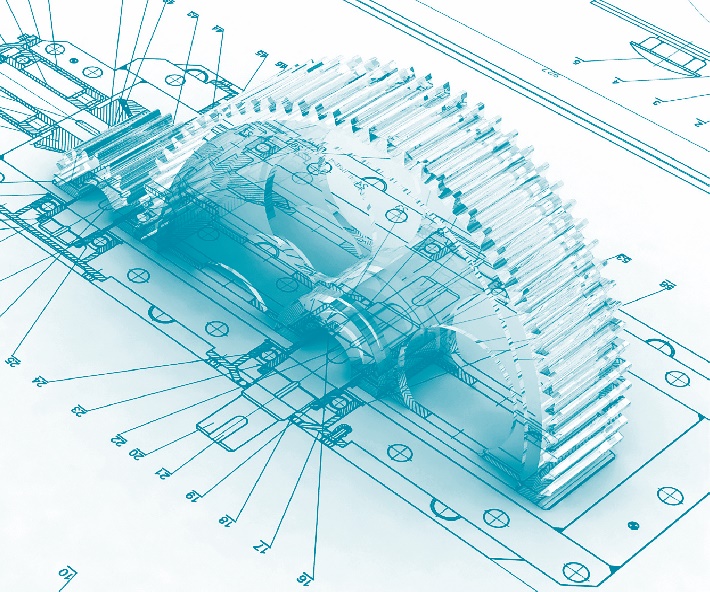 Bild 1: BildunterschriftDuis autem vel eum iriure dolor in hendrerit in vulputate velit esse molestie consequat, vel illum dolore eu feugiat nulla facilisis at vero eros et accumsan et iusto odio dignissim qui blandit praesent luptatum zzril delenit augue duis dolore te feugait nulla facilisi. Lorem ipsum dolor sit amet, consectetuer adipiscing elit, sed diam nonummy nibh euismod tincidunt ut laoreet dolore magna aliquam erat volutpat. Lorem ipsum dolor sit amet, consetetur sadipscing elitr, sed diam nonumy eirmod tempor invidunt ut labore et dolore magna aliquyam erat, sed diam voluptua. TypAnzahl AutorenZitationDirekte Angaben im Text1Nach Sukowski (2009) …Direkte Angaben im Text2Twain und Singer (2004) belegten …Direkte Angaben im Text> 2… bestätigten Brown et al. (2007).Wörtliche Zitate1„…“ (Sukowski 2009, S. 11).Wörtliche Zitate2„…“ (Twain und Singer 2004, S. 169).Wörtliche Zitate> 2„…“ (Brown et al. 2007, S. 15).TypAnzahl QuellenZitationIndirekte Angaben im Text1Wissenschaftliches Zitieren basiert auf … (Sukowski 2009).Indirekte Angaben im Text> 1Wissenschaftliches Zitieren basiert auf … (Brown et al. 2007; Sukowski 2009, S. 5; Twain und Singer 2004).